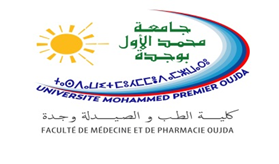                                               Avis aux doctorants                                                        -diplôme -Les doctorants sont tenus de se présenter personnellement au service des thèses afin de retirer leur diplôme. La récupération de ce dernier par toute autre personne (parents, amis, famille) n’est possible qu’en présence d’une  procuration de la part de l’intéressé (e).                                                                                                             Service des thèses